Литература:Абрамович, С. Л. Пушкин. Последний год / С. Абрамович. - Москва : Сов. писатель, 1991.Анненков, П.В. Пушкин в Александровскую эпоху / П. Анненков ; сост. А Гарусов. - Минск : Лимариус, 1998. - 360 с. - (Старый пушкинист).Аринштейн, Л.М. Пушкин. Непричесанная биография [Текст] / Л. Аринштейн. - 2-е изд., доп. - Москва : Изд. Дом «Муравей» : Отечество, 1999. - 232 с. : ил.Вересаев, В. В. Собрание сочинений в 4 т. Т.2 [Текст] : Пушкин в жизни / В. В.    Вересаев. - Москва : Правда, 1990. - 560 с. -    (Б-ка «Огонек»).Каменский, Василий. Степан Разин [Текст]; Пушкин и Дантес; Кафе поэтов / В. Каменский. - Москва : Правда, 1991. - 640 с. : ил.Пушкин А.С. в воспоминаниях современников [Текст] : В 2-х т. Т.1 / сост. и          коммент. В. Вацуро, М. Гиллельсона, Р. Иезуитовой, Я. Левкович. - Москва :     Худож . лит., 1985. - 543 с. - (Лит. мемуары).Скатов, Н.Н. Пушкин [Текст] : очерк жизни и творчества / Н.Н. Скатов ; рис. А. Пушкина. - Ленинград : Детская литература, 1991. - 239 с. : ил.Скрынников, Р.Г. Пушкин. Тайна гибели [Текст] / Р. Г. Скрынников. – Санкт-Перербург : Нева, 2005. - 384 с. - (Тайны великих).Центральная городскаябиблиотекаг. Горячий Ключ,ул. Ленина 203/1 Режим работы10.00 -18 .00Выходной день –понедельникПоследний день месяца – санитарныйe-mail: biblioteka.gorkluch@gmail.comwww.librarygk.ru МБУК «ЦБС»Центральная городская библиотекаОтдел методической работы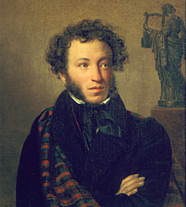 Биография А. С. ПушкинаГорячий Ключ2018Пушкин Александр Сергеевич (1799- 1837 гг.)Великий русский поэт, прозаик, драматург, публицист, критик.Родился 26 мая (6 июня) в Москве, в Немецкой слободе. Воспитанный французскими гувернерами, из домашнего обучения вынес только прекрасное знание французского и любовь к чтению.В 1811 г. Пушкин поступил в только что открытый Царскосельский лицей. После окончания лицея в июне 1817 г. в чине коллежского секретаря Пушкин был определен на службу в Коллегию иностранных дел, где не работал и дня, всецело отдавшись творчеству. К этому периоду относятся стихотворения «Вольность», «К Чаадаеву», «Деревня», «На Аракчеева».Еще до окончания лицея, в 1817 г., начал писать поэму «Руслан и Людмила», которую закончил в марте 1820 г.В мае он был сослан на юг России за то, что «наводнил Россию возмутительными стихами». В июле 1823 г Пушкина перевели под начало графа Воронцова, и он переехал в Одессу. В Михайловском, куда он был выслан в 1824 г, Пушкин сформировался как художник-реалист: продолжил писать «Евгения Онегина», начал «Бориса Годунова», написал стихи «Давыдову», «На Воронцова», «На Александра I» и др.17 декабря 1825 г узнает о восстании декабристов и аресте многих своих друзей. Опасаясь обыска, он уничтожил автобиографические записки, которые, по его словам, «могли замешать многих и, может быть, умножить число жертв».В 1828 г самовольно уехал на Кавказ. Впечатления от этой поездки переданы в его очерках «Путешествие в Арзрум», стихотворениях «Кавказ», «Обвал», «На холмах Грузии».В 1830 г эпидемия холеры вынудила его на несколько месяцев задержаться в Болдино. Этот период творчества поэта известен как «Болдинская осень». В Болдине написаны такие произведения, как «Повести покойного Ивана Петровича Белкина», «Маленькие трагедии», «Домик в Коломне», «Сказка о попе и о работнике его Балде», стихотворения «Элегия», «Бесы», «Прощение» и множество других, закончен «Евгений Онегин».Летом 1831 г. вновь поступил на государственную службу в Иностранную коллегию с правом доступа в государственный архив. Начал писать «Историю Пугачева», историческое исследование «История Петра I».Последние годы жизни Пушкина прошли в тяжелой обстановке все обострявшихся отношений с царем и вражды к поэту влиятельных кругов придворной и чиновничьей аристократии. Но, хотя в таких условиях творческая работа не могла быть интенсивной, именно в последние годы написаны «Пиковая дама», «Египетские ночи», «Капитанская дочка», поэма «Медный всадник», сказки.В конце 1835 г. Пушкин получил разрешение на издание своего журнала, названного им «Современник».Зимой 1836 г. завистники и враги Пушкина из высшей петербургской аристократии пустили в ход подлую клевету о взаимоотношениях его жены Натальи Николаевны с Ж. Дантесом. Пушкин вызвал Дантеса на дуэль, которая состоялась 27 января (8 февраля) 1837 г. на Черной речке. Поэт был смертельно ранен.Опасаясь демонстраций, царь приказал тайно вывезти тело Пушкина из Петербурга.